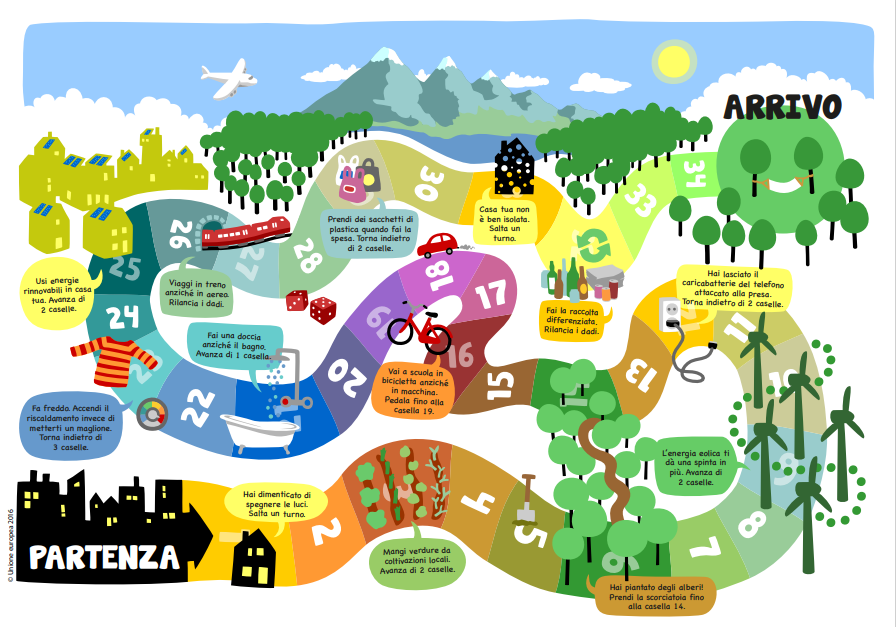 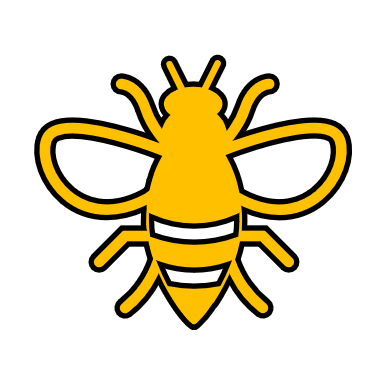 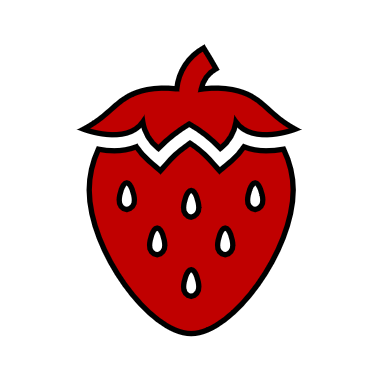 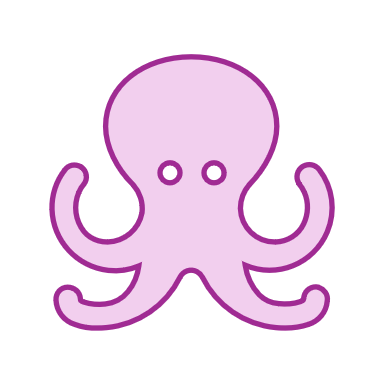 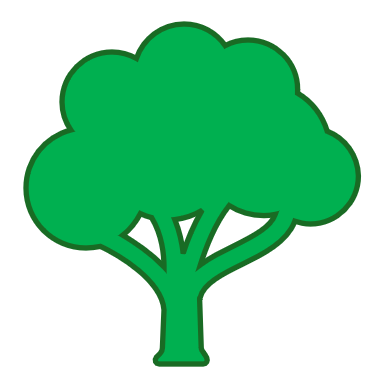 ICONE/PEDINE: 	